MINISTÉRIO DA EDUCAÇÃO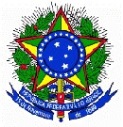 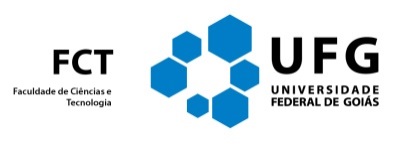 UNIVERSIDADE FEDERAL DE GOIÁS - CÂMPUS APARECIDA DE GOIÂNIAFACULDADE DE CIÊNCIAS E TECNOLOGIARua Mucuri, S/N, Área 03, Bairro Conde dos Arcos, Aparecida de Goiânia/GO – 74968-755Fone: (62) 3209-6550 – www.fct.ufg.brCNPJ: 01567601/0001-43______________________________________________________________________________________________FICHA DE AVALIAÇÃO DO PROFESSOR DE TCCI: PROJETO DE TRABALHO DE CONCLUSÃO DE CURSODiscente _________________________________________________________________________________Título do projeto_________________________________________________________________________________Avaliação será feita pelo(a) professor(a) de TCCIProfessor(a) de TCCI:_________________________________________________________________________________Orientações: A avaliação de TCCI será dividida entre professor(a) orientador(a) e professor(a) da disciplina TCCI. Professor(a) orientador(a) avaliará projeto como um todo, atribuindo nota de 0-100 (zero- a cem). Professor(a) da disciplina, conforme seu próprio método de avaliação, devendo também atribuir nota de 0-100 (zero a cem). Desse modo, professor(a) de TCCI atribuirá a primeira nota e professor(a) orientador(a) a segunda. Nota final do(a) aluno(a) será a média de ambas as pontuações. Item Aula(dia)Pontuaçãomáxima    Nota atribuída Elementos pré-textuaisCapa e Folha de rosto: Nome da Instituição, nome do autor, título do projeto, local e data (observar, de modo especial, o TÍTULO);Resumo: Informações sobre o tema, problema, objetivos, metodologia são pertinentes;Estruturação do sumário;Estruturação das listas de figuras, de  tabelas, de abreviaturas,  de siglas,  de símbolos (se houver)AtéElementos textuaisIntrodução: Tema; Problema; Justificativa. Até ObjetivosAté Revisão de LiteraturaAté MetodologiaAté Resultados EsperadosAtéCronogramaAté Elementos pós-textuaisReferências bibliográficasAnexos e apêndices (se houver)Até                                            Nota de TCCI (100), pontuação obtida